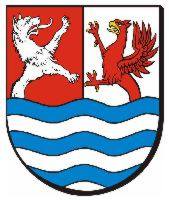 CENTRUM USŁUG WSPÓLNYCH 
POWIATU SŁUPSKIEGOSYMBOLCUW 05SYMBOLCUW 05ROZLICZANIE DOTACJI SZKOLE/PLACÓWCE PUBLICZNEJ 
I NIEPUBLICZNEJ O UPRAWNIENIACH SZKOŁY PUBLICZNEJ PROWADZONEJ PRZEZ PODMIOTY INNE NIŻ MINISTROWIE 
I JEDNOSTKI SAMORZĄDU TERYTORIALNEGOROZLICZANIE DOTACJI SZKOLE/PLACÓWCE PUBLICZNEJ 
I NIEPUBLICZNEJ O UPRAWNIENIACH SZKOŁY PUBLICZNEJ PROWADZONEJ PRZEZ PODMIOTY INNE NIŻ MINISTROWIE 
I JEDNOSTKI SAMORZĄDU TERYTORIALNEGOPodstawa prawna: rozdział 3 ustawy z dnia 27 października 2017 r. o finansowaniu zadań oświatowych;uchwała nr XIII/106/2019 Rady Powiatu Słupskiego z dnia 25 września 2019 r. zmieniająca uchwałę 
nr XL/376/2018 Rady Powiatu Słupskiego z dnia 27 lutego 2018 r. w sprawie ustalenia trybu udzielania i rozliczania dotacji oraz trybu przeprowadzania kontroli prawidłowości pobrania i wykorzystania dotacji udzielonych dla szkół i placówek publicznych i niepublicznych, zakładanych oraz prowadzonych 
na terenie powiatu słupskiego przez podmioty inne niż ministrowie i jednostki samorządu terytorialnego.SPOSÓB ZAŁATWIENIA SPRAWY:Formularz wniosku można otrzymać w Centrum Usług Wspólnych Powiatu Słupskiego oraz w Biurze Obsługi Mieszkańca Starostwa Powiatowego w Słupsku.Formularz wniosku można pobrać na stronie:  https://cuwpowiatuslupskiego.bip.gov.pl lub www.bip.powiat.slupsk.plWYMAGANE DOKUMENTY:Rozliczenie dotacji za dany miesiąc (formularz do pobrania).Sprawozdanie roczne z wykorzystania dotacji wraz z załącznikami (formularz do pobrania), w tym informacja z realizacji zadań statutowych szkoły/placówki w danym roku, dofinansowanych z dotacji podmiotowej udzielonej przez Powiat Słupski.OPŁATY: Bez opłat.TERMIN ZAŁATWIENIA SPRAWY: Nie dotyczy - szkoły i placówki spełniające warunki do dotowania otrzymują należną dotację i powinny się 
z niej rozliczyć.TRYB ODWOŁAWCZY:Nie dotyczy.INFORMACJE DODATKOWE:Rozliczenie z otrzymanej na dany miesiąc dotacji należy złożyć do dnia 10 każdego miesiąca następującego po miesiącu rozliczeniowym, natomiast rozliczenie za miesiąc grudzień należy złożyć do dnia 5 stycznia roku następnego.Sprawozdanie roczne z wykorzystania dotacji należy złożyć do dnia 15 stycznia następnego roku budżetowego.VII.  JEDNOSTKA ODPOWIEDZIALNA:Centrum Usług Wspólnych Powiatu Słupskiego, ul. Szarych Szeregów 14 B, 76-200 Słupsk, tel. (059) 8418538, e-mail: oswiata@powiat.slupsk.plWydział Finansowo-Budżetowy (FN) Starostwa Powiatowego w Słupsku , pok. 120 (I piętro), 
tel. 59 84 18 571Podstawa prawna: rozdział 3 ustawy z dnia 27 października 2017 r. o finansowaniu zadań oświatowych;uchwała nr XIII/106/2019 Rady Powiatu Słupskiego z dnia 25 września 2019 r. zmieniająca uchwałę 
nr XL/376/2018 Rady Powiatu Słupskiego z dnia 27 lutego 2018 r. w sprawie ustalenia trybu udzielania i rozliczania dotacji oraz trybu przeprowadzania kontroli prawidłowości pobrania i wykorzystania dotacji udzielonych dla szkół i placówek publicznych i niepublicznych, zakładanych oraz prowadzonych 
na terenie powiatu słupskiego przez podmioty inne niż ministrowie i jednostki samorządu terytorialnego.SPOSÓB ZAŁATWIENIA SPRAWY:Formularz wniosku można otrzymać w Centrum Usług Wspólnych Powiatu Słupskiego oraz w Biurze Obsługi Mieszkańca Starostwa Powiatowego w Słupsku.Formularz wniosku można pobrać na stronie:  https://cuwpowiatuslupskiego.bip.gov.pl lub www.bip.powiat.slupsk.plWYMAGANE DOKUMENTY:Rozliczenie dotacji za dany miesiąc (formularz do pobrania).Sprawozdanie roczne z wykorzystania dotacji wraz z załącznikami (formularz do pobrania), w tym informacja z realizacji zadań statutowych szkoły/placówki w danym roku, dofinansowanych z dotacji podmiotowej udzielonej przez Powiat Słupski.OPŁATY: Bez opłat.TERMIN ZAŁATWIENIA SPRAWY: Nie dotyczy - szkoły i placówki spełniające warunki do dotowania otrzymują należną dotację i powinny się 
z niej rozliczyć.TRYB ODWOŁAWCZY:Nie dotyczy.INFORMACJE DODATKOWE:Rozliczenie z otrzymanej na dany miesiąc dotacji należy złożyć do dnia 10 każdego miesiąca następującego po miesiącu rozliczeniowym, natomiast rozliczenie za miesiąc grudzień należy złożyć do dnia 5 stycznia roku następnego.Sprawozdanie roczne z wykorzystania dotacji należy złożyć do dnia 15 stycznia następnego roku budżetowego.VII.  JEDNOSTKA ODPOWIEDZIALNA:Centrum Usług Wspólnych Powiatu Słupskiego, ul. Szarych Szeregów 14 B, 76-200 Słupsk, tel. (059) 8418538, e-mail: oswiata@powiat.slupsk.plWydział Finansowo-Budżetowy (FN) Starostwa Powiatowego w Słupsku , pok. 120 (I piętro), 
tel. 59 84 18 571Podstawa prawna: rozdział 3 ustawy z dnia 27 października 2017 r. o finansowaniu zadań oświatowych;uchwała nr XIII/106/2019 Rady Powiatu Słupskiego z dnia 25 września 2019 r. zmieniająca uchwałę 
nr XL/376/2018 Rady Powiatu Słupskiego z dnia 27 lutego 2018 r. w sprawie ustalenia trybu udzielania i rozliczania dotacji oraz trybu przeprowadzania kontroli prawidłowości pobrania i wykorzystania dotacji udzielonych dla szkół i placówek publicznych i niepublicznych, zakładanych oraz prowadzonych 
na terenie powiatu słupskiego przez podmioty inne niż ministrowie i jednostki samorządu terytorialnego.SPOSÓB ZAŁATWIENIA SPRAWY:Formularz wniosku można otrzymać w Centrum Usług Wspólnych Powiatu Słupskiego oraz w Biurze Obsługi Mieszkańca Starostwa Powiatowego w Słupsku.Formularz wniosku można pobrać na stronie:  https://cuwpowiatuslupskiego.bip.gov.pl lub www.bip.powiat.slupsk.plWYMAGANE DOKUMENTY:Rozliczenie dotacji za dany miesiąc (formularz do pobrania).Sprawozdanie roczne z wykorzystania dotacji wraz z załącznikami (formularz do pobrania), w tym informacja z realizacji zadań statutowych szkoły/placówki w danym roku, dofinansowanych z dotacji podmiotowej udzielonej przez Powiat Słupski.OPŁATY: Bez opłat.TERMIN ZAŁATWIENIA SPRAWY: Nie dotyczy - szkoły i placówki spełniające warunki do dotowania otrzymują należną dotację i powinny się 
z niej rozliczyć.TRYB ODWOŁAWCZY:Nie dotyczy.INFORMACJE DODATKOWE:Rozliczenie z otrzymanej na dany miesiąc dotacji należy złożyć do dnia 10 każdego miesiąca następującego po miesiącu rozliczeniowym, natomiast rozliczenie za miesiąc grudzień należy złożyć do dnia 5 stycznia roku następnego.Sprawozdanie roczne z wykorzystania dotacji należy złożyć do dnia 15 stycznia następnego roku budżetowego.VII.  JEDNOSTKA ODPOWIEDZIALNA:Centrum Usług Wspólnych Powiatu Słupskiego, ul. Szarych Szeregów 14 B, 76-200 Słupsk, tel. (059) 8418538, e-mail: oswiata@powiat.slupsk.plWydział Finansowo-Budżetowy (FN) Starostwa Powiatowego w Słupsku , pok. 120 (I piętro), 
tel. 59 84 18 571Podstawa prawna: rozdział 3 ustawy z dnia 27 października 2017 r. o finansowaniu zadań oświatowych;uchwała nr XIII/106/2019 Rady Powiatu Słupskiego z dnia 25 września 2019 r. zmieniająca uchwałę 
nr XL/376/2018 Rady Powiatu Słupskiego z dnia 27 lutego 2018 r. w sprawie ustalenia trybu udzielania i rozliczania dotacji oraz trybu przeprowadzania kontroli prawidłowości pobrania i wykorzystania dotacji udzielonych dla szkół i placówek publicznych i niepublicznych, zakładanych oraz prowadzonych 
na terenie powiatu słupskiego przez podmioty inne niż ministrowie i jednostki samorządu terytorialnego.SPOSÓB ZAŁATWIENIA SPRAWY:Formularz wniosku można otrzymać w Centrum Usług Wspólnych Powiatu Słupskiego oraz w Biurze Obsługi Mieszkańca Starostwa Powiatowego w Słupsku.Formularz wniosku można pobrać na stronie:  https://cuwpowiatuslupskiego.bip.gov.pl lub www.bip.powiat.slupsk.plWYMAGANE DOKUMENTY:Rozliczenie dotacji za dany miesiąc (formularz do pobrania).Sprawozdanie roczne z wykorzystania dotacji wraz z załącznikami (formularz do pobrania), w tym informacja z realizacji zadań statutowych szkoły/placówki w danym roku, dofinansowanych z dotacji podmiotowej udzielonej przez Powiat Słupski.OPŁATY: Bez opłat.TERMIN ZAŁATWIENIA SPRAWY: Nie dotyczy - szkoły i placówki spełniające warunki do dotowania otrzymują należną dotację i powinny się 
z niej rozliczyć.TRYB ODWOŁAWCZY:Nie dotyczy.INFORMACJE DODATKOWE:Rozliczenie z otrzymanej na dany miesiąc dotacji należy złożyć do dnia 10 każdego miesiąca następującego po miesiącu rozliczeniowym, natomiast rozliczenie za miesiąc grudzień należy złożyć do dnia 5 stycznia roku następnego.Sprawozdanie roczne z wykorzystania dotacji należy złożyć do dnia 15 stycznia następnego roku budżetowego.VII.  JEDNOSTKA ODPOWIEDZIALNA:Centrum Usług Wspólnych Powiatu Słupskiego, ul. Szarych Szeregów 14 B, 76-200 Słupsk, tel. (059) 8418538, e-mail: oswiata@powiat.slupsk.plWydział Finansowo-Budżetowy (FN) Starostwa Powiatowego w Słupsku , pok. 120 (I piętro), 
tel. 59 84 18 571Wydanie I z dnia 23 października 2020 rokuWydanie I z dnia 23 października 2020 roku